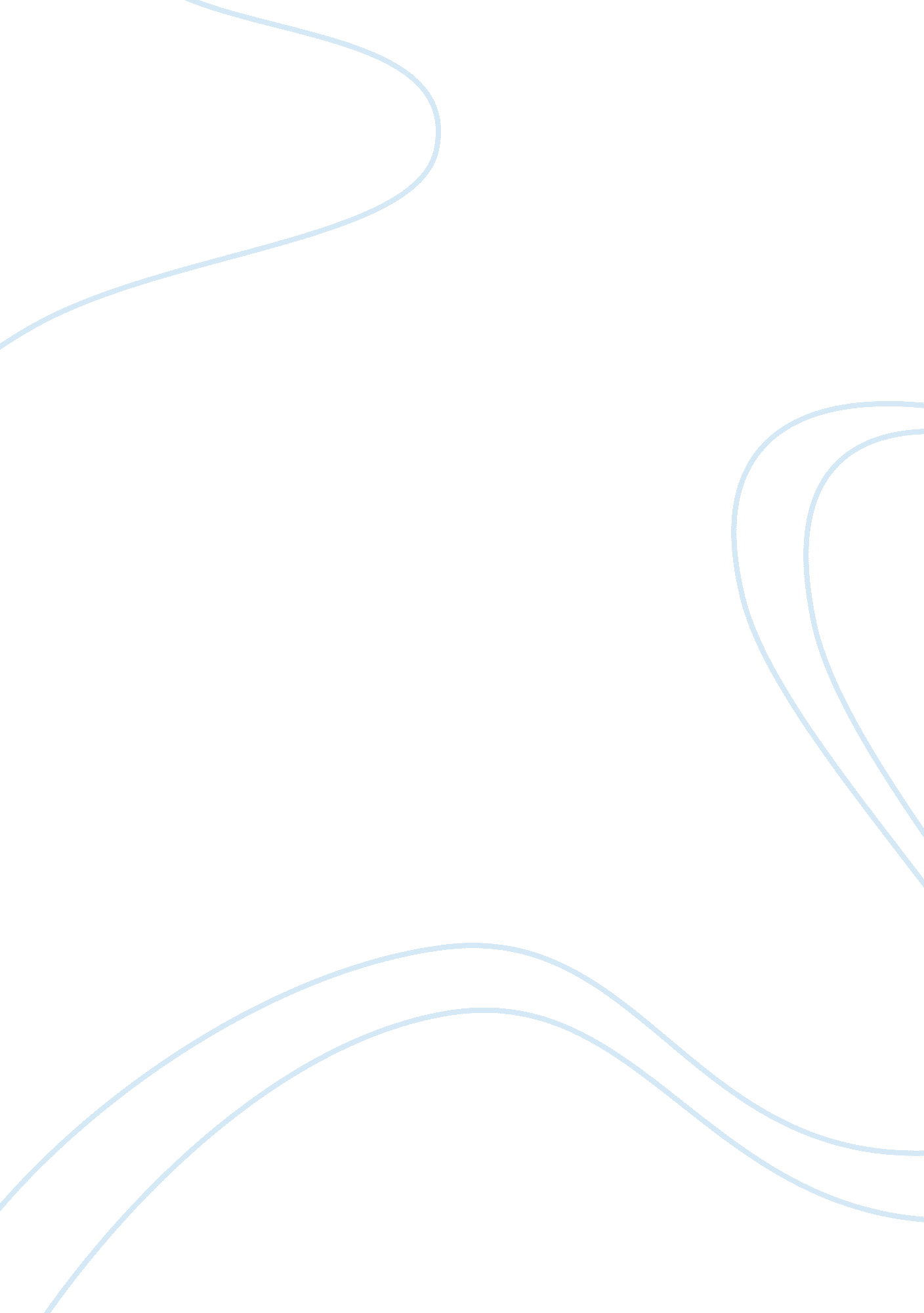 Capital market essay sampleFinance, Market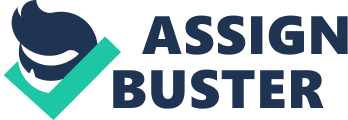 1. Trading 
Introduction 
Neat System 
Market Types – Normal Market, Odd Lot Market, Retail Debt Market, Auction Market Corporate Hierarchy 
Local Database 
Market Phases – Opening, Open Phase, Market Close, Surcon Logging on 
Log Off/Exit from the Application 
Neat Screen Invoking An Inquiry Screen – Market Watch, Security Descriptor, Market by Price, Previous Trades, Outstanding Orders, Activity Log, Order Status, Snap Quote, Market Movement, Market Inquiry, Auction Inquiry, Security/Portfolio List, Multiple Index Broadcast and Graph, Online Backup, Basket trading, Buy Back Trades, Supplementary Functions Order Management – Entering Orders, Order Modification, Order Cancellation, Order Matching Trade Management – Trade Modification, Trade Cancellation Auction – Entering Auction Orders, Auction Order Modification, Auction Order Cancellation, Auction Order Matching Limited Physical Market Retail Debt Market (RDM) 
Trading Information Downloaded to Members 
Internet Broking 
Wireless Application Protocol 2. Clearing and Settlement 
Introduction – Transaction Cycle, Settlement Process, Settlement Agencies, Risks in Settlement Settlement Cycle 
Securities Settlement 
Funds Settlement 
Shortages Handling 
Risk Containment Measures – Capital Adequacy Requirements, Margins, Settlement Guarantee, No-Delivery Period International Securities 
Identification Number 
Dematerialisation And Electronic Transfer of Securities Investor Protection Fund 
Clearing Software – Reports 
File Transfer Protocol 3. Trading Membership 
Stock Brokers – Introduction, Membership in NSE 
Sub-Brokers 
o Broker-Clients Relations – Know Your Client, Unique Client Code, Margins from the Clients, Execution of Orders, Accumulation of Orders, Contract Note, Payments/Delivery of Securities to the Clients, Brokerage, Payment of Stamp Duty, Segregation of Bank Accounts o Sub-Broker-Client Relations – Know Your Client, Orders, Purchase/Sale Note, Payments/Delivery of Securities, Sub-Brokerage o Dispute, Arbitration and Appeal o Code of advertisement 4. Legal Framework 
Securities Contracts (Regulation) Act, 1956 
Securities Contracts (Regulation) Rules, 1957 
Securities and Exchange Board of India Act, 1992 
SEBI (Stock Brokers & Sub-Brokers) Rules, 1992 
SEBI (Stock Brokers & Sub-Brokers) Regulations, 1992 SEBI (Insider Trading) Regulations, 1992 
SEBI (Prohibition of Fraudulent And Unfair Trade Practices Relating to Securities Markets) Regulations, 1995 The Depositories Act, 1996 
Indian Contract Act, 1872 
The Companies Act, 1956 
Public Debt Act, 1944 
Income Tax Act, 1961 5. An Overview of the Indian Securities Market 
Introduction – Market Segments, Products and Participants A 
Profile – Dependence on Securities Market, Investor Population Primary Market 
Secondary Market 
Derivatives Market 
Market Design – Primary Market, Secondary Market, Derivatives Market Regulatory Framework 
Research in Securities Market 
Testing and Certification 6. Fundamental Valuation Concepts 
Elementary Statistical Concepts – Mean, Geometric Mean, Variance, Standard Deviation, Coefficient of Variation, Covariance, Correlation Coefficient, Normal Distribution Time Value of Money – Future Value of A Single Cash Flow, Future Value of an Annuity, Present Value of a Single Cash Flow, Present Value of an Annuity Understanding Financial Statements – Comparative Financial Statements, Common Size Statements, Ratio Analysis Equity Research – Bhav Copy Database, Index Database, Order Book Snapshots, Database, Trades Database 